OBEC   KLASOV            Obecný   úrad  Klasov č.108,  951 53  KLASOV             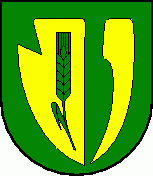 Zverejnenie emailovej adresy obce KlasovObec Klasov zverejňuje emailovú adresu na doručenie oznámenia o delegovaní člena a náhradníka do okrskovej volebnej komisie v Klasove pre voľby do Európskeho parlamentu v roku 2024: matrika@klasov.skPolitická strana, politické hnutie, alebo koalícia, môže delegovať jedného člena a jedného náhradníka do okrskových volebných komisií do10. apríla 2024IČO: 00308102				    Telefón				             e-mail                       DIČ: 2021056587			037/230  47 12			                   matrika@klasov.sk